Northern area coach cpd WORKSHOPSTo book a place on the course please return this form via email or post to:Sally Shutt - Table Tennis England - North Area Coaching Development Officer sally.shutt@tabletennisengland.co.uk, 3 St Helier Grove, Baildon, Shipley, West Yorkshire BD17 6SXTopic‘The Winning Way’- National Head Coach Nick Jarvis is keen that coaches working at all levels understand the importance of teaching a style of play that will allow young players to develop and reach their full potential. We will analyze modern styles of play and try put this into context of your own coaching environment.There will also be an open coaching forum and development update to discuss Table Tennis England’s new development strategies.All coaches attending will receive resources from the day and CPD certificates stating the topic covered to meet current coach licensing requirements. For more information phone Sally Shutt on 07792 785738Please note that places are limited and will be on a first come basis. A £10 fee is payable for non-licensed coaches. Please make cheques payable to Table Tennis England.	Full Name: 		Coach Registration Number: 		Email: 		Tel/mobile: 	I would like to reserve a place on the coach education day to be held on (please tick):  	Saturday 22nd August (CD 17/8/15), Sir Tom Finney Sports Centre, UCLAN, Preston PR1 2YF  10am - 1pm or  2pm - 5pm (2 courses - Please tick preferred time). 	Sunday 13th September (CD 7/9/15), Keighley TTC, South Street, Keighley, BD21 1SY 10am - 1pm.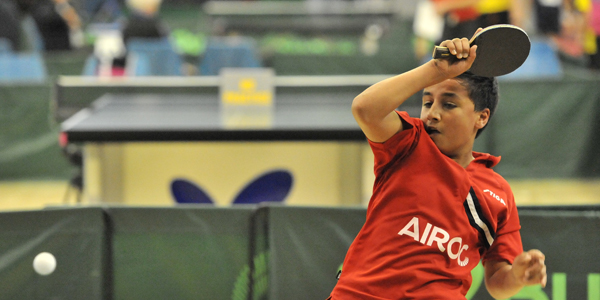 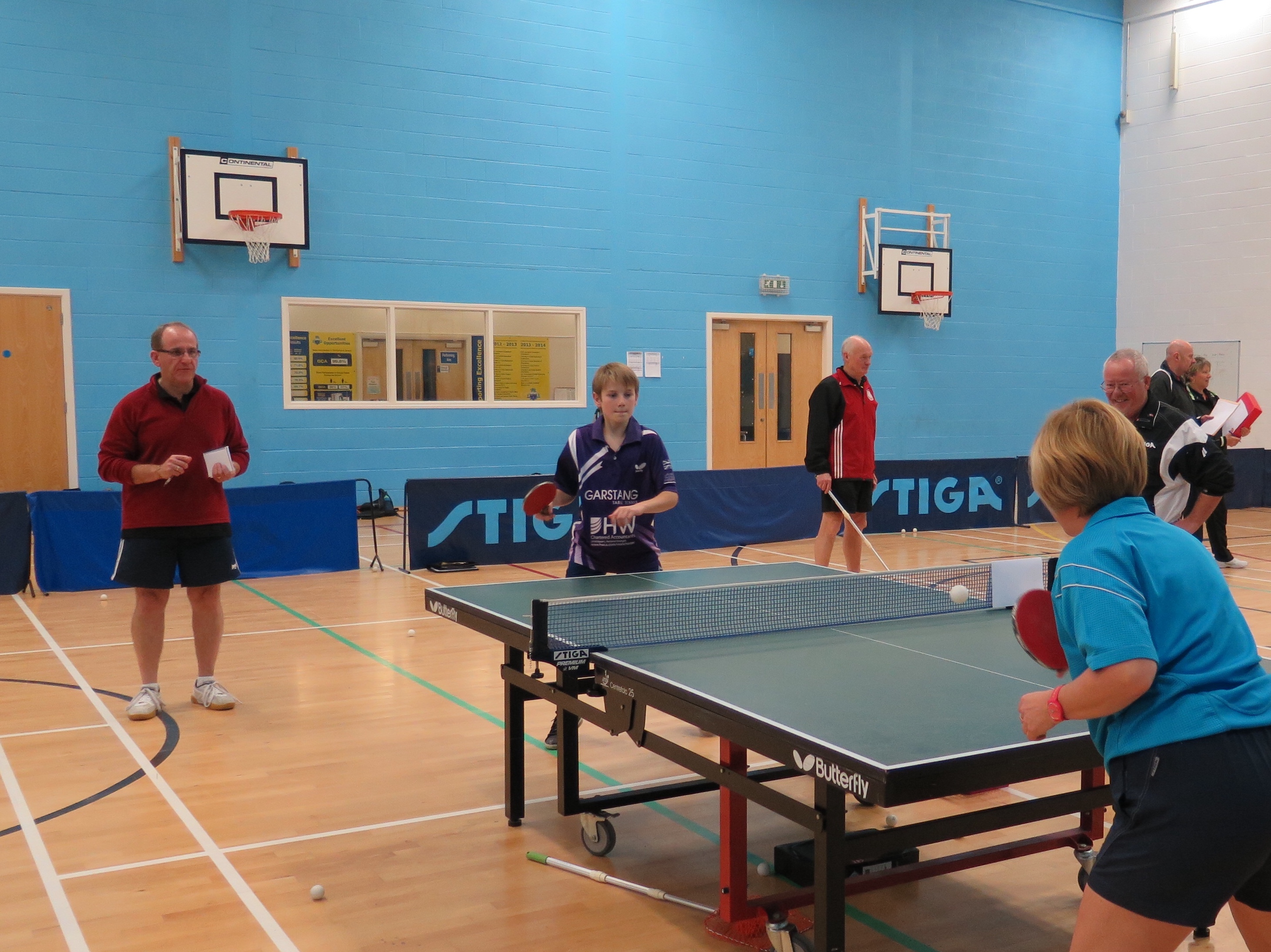 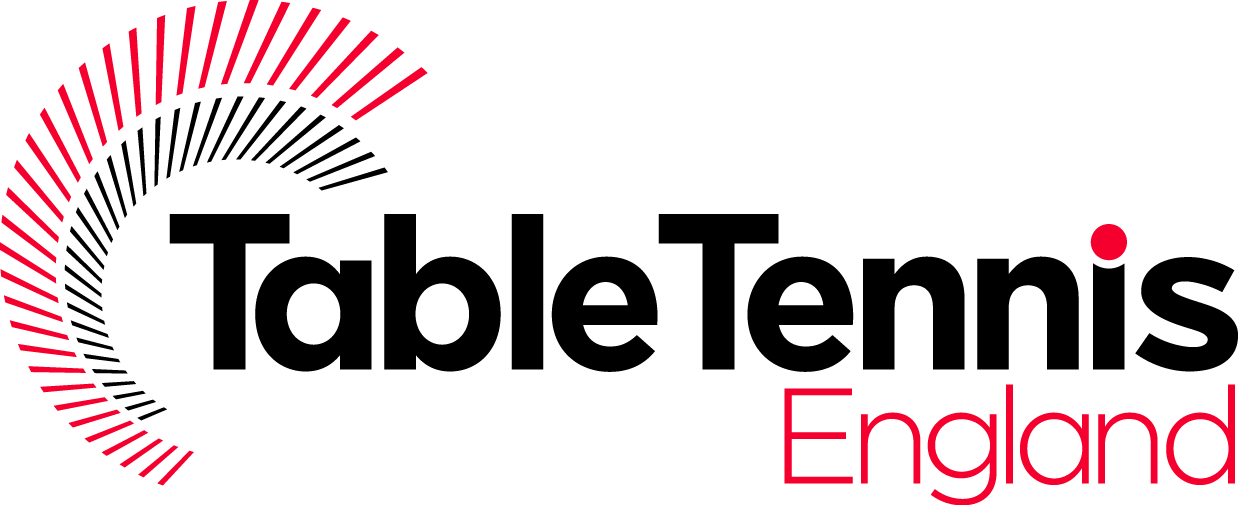 